Közösségi naplót a Gazdasági Irodában lehet vásárolni, vagy a nyomtatványboltokban.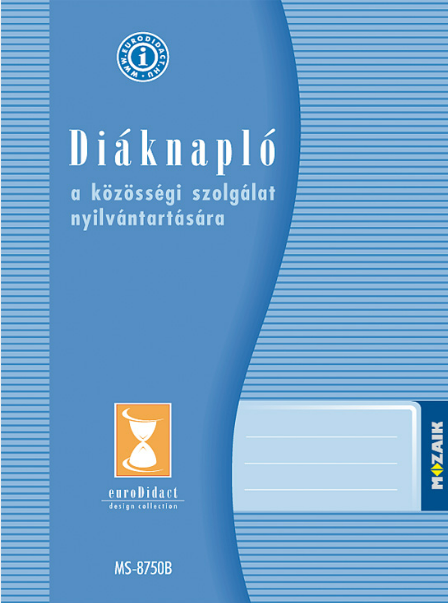 